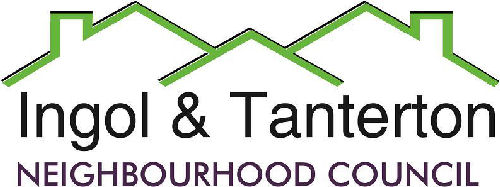 Gill Mason - Clerk and RFOEmail: ingoltantertonnc@hotmail.co.ukAgendaAll parish councillors are hereby summoned to the meeting ofIngol and Tanterton Neighbourhood Council on Wednesday 23rd June 2021 at 7.00pm.at Tanterton Village Centre.Open forum1.To receive apologies.2.To approve the minutes of the meeting held on Wednesday 12th May 2021. 3.To consider and resolve to fill the casual vacancy by co-option.4.To receive declarations of interest.5.Finance.Expenditure6.To consider the lengthsman’s update.Summer wateringPurchase of plants for the summer seasonOutstanding work already approved7.To consider planning matters and applications.06/2021/0855 Proposal: Single storey side and rear extension (resubmission of previously approved application 06/2017/0319) Site Address: 4, St Margarets Close, Preston, PR2 3ZU.06/2021/0361 Proposal: Discharge of conditions no.6 (Phasing Scheme For The Residential Development) no.36 (Travel Plan Framework) attached to planning permission 06/2017/0757 Site Address: Phases D, E and F / Parcel 2, Ingol Golf and Squash Club, Tanterton Hall Road, Preston, PR2 7BY.06/2021/0741 Proposal: Single storey side and rear extension following demolition of existing detached garage Site Address: 9 The Avenue, Ingol, Preston, PR2 7AX.06/2021/0778 Proposal: Rear orangery following demolition of the existing conservatories Site Address: 31, Lower Greenfield, Preston, PR2 3ZT.Planning Update: 06/2021/0507 Boundary wall on plot A Ingol Golf Course. – Proposed change granted.8.Reports from the neighbourhood council working groups:Neighbourhood council review working group.ITNC communications working group.Outreach to community groups working group.Tanterton shops area improvement working group.Planter sponsorship working group – to consider and adopt the sponsorship policy.9.To consider the request for the ITNC to contribute to the sand topdressing for Tanterton playing field.10.To consider capital projects for the three-year finance plan.To consider the refurbishment of playgrounds in the parish.11.To consider, approve and sign the audit documentation.12. To consider creating ITNC email accounts for each councillor in accordance with GDPR.13.Reports and correspondence.Newsletter distributed before the link was published on the website. Resident on Threefields complaining that insufficient maintenance is being carried out by Places for People.14.Date and time of meetings.BACSGill Mason – clerkExpenses May£38.89BACSMB LandscapingLengthsman’s hours (basic)June£450.66BACSGill Mason – clerk Wages June£680.73BACSHCS Electrics & PlumbingElectrician – installation of the defib at TVC£262.80BACSBritish GasCottam Lane gate electric£20.95BACSLALCAnnual membership£822.34